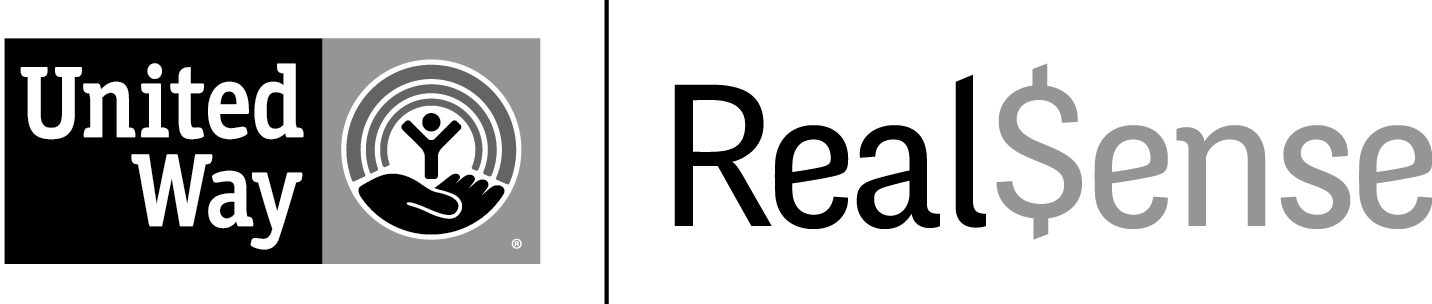 Client Information SheetClient Information SheetClient Information SheetClient Information Sheet☐ Yes, I would like a financial counselor from Realsense to contact me.☐ Yes, I would like a financial counselor from Realsense to contact me.☐ Yes, I would like a financial counselor from Realsense to contact me.☐ Yes, I would like a financial counselor from Realsense to contact me._________________________________________________Your Name (Please Print)_________________________________________________Your Name (Please Print)_________________________________________________Spouse’s Name (If Filing a Joint Return)_________________________________________________Spouse’s Name (If Filing a Joint Return)Contact Information: __________________________                               Phone NumberContact Information: __________________________                               Phone Number____________________Best time to call____________________Best time to call1. Other than English, what language is spoken in your home?NoneSpanish FrenchOther2. Are you or your spouse a Veteran from the US Armed Force?YesNo3. Do you or any member of your household have a disability? YesNo4. Was this return prepared using a Virtual or Drop-Off method?YesNo 5. What is your gender?MaleFemaleCouple, MFJTransgenderDeclined to answer9. Do you (or any dependent family member) plan to attend college in 2017? YesNo 6. What is your ethnicity?African-AmericanCaucasianHispanic or Latino/aAsian/Pacific IslandNative AmericanOtherDeclined to answer 10. Would you like more information or assistance to apply for financial aid? YesNo7. Do you have a bank account?Checking & SavingsCheckingSavingsWould like oneNot interestedDeclined to answer11. Are you interested in becoming a Realsense United Way volunteer?YesNo8. How did you have your taxes done last year?HereAnother free placePaid w/ instant loanPaid, w/ no loanDid my ownDid not file First year filingDeclined to answer12. How did you hear about Realsense VITA?Return clientRadio or TV adWeb or social mediaFlier or print adWorkplaceDeclined to answerThe information that you provide here will be used solely for the purpose of connecting you with additional resources offered by RealSense, United Way and its partners. Periodically, you may receive communication from us about other services or events that may be of interest to you or someone you know. If you wish to discontinue receiving communication from RealSense, you may unsubscribe or opt out at any time. Your information will not be shared, sold, given away or used for commercial purposes.The information that you provide here will be used solely for the purpose of connecting you with additional resources offered by RealSense, United Way and its partners. Periodically, you may receive communication from us about other services or events that may be of interest to you or someone you know. If you wish to discontinue receiving communication from RealSense, you may unsubscribe or opt out at any time. Your information will not be shared, sold, given away or used for commercial purposes.The information that you provide here will be used solely for the purpose of connecting you with additional resources offered by RealSense, United Way and its partners. Periodically, you may receive communication from us about other services or events that may be of interest to you or someone you know. If you wish to discontinue receiving communication from RealSense, you may unsubscribe or opt out at any time. Your information will not be shared, sold, given away or used for commercial purposes.The information that you provide here will be used solely for the purpose of connecting you with additional resources offered by RealSense, United Way and its partners. Periodically, you may receive communication from us about other services or events that may be of interest to you or someone you know. If you wish to discontinue receiving communication from RealSense, you may unsubscribe or opt out at any time. Your information will not be shared, sold, given away or used for commercial purposes._________________________________________________Your Signature_________________________________________________Your Signature_________________________________________________Spouse’s Signature (If Filing a Joint Return)_________________________________________________Spouse’s Signature (If Filing a Joint Return)For more information, visit us online at: www.unitedwaynefl.org/realsenseFor more information, visit us online at: www.unitedwaynefl.org/realsenseFor more information, visit us online at: www.unitedwaynefl.org/realsenseFor more information, visit us online at: www.unitedwaynefl.org/realsense